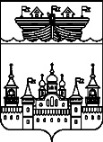 ЗЕМСКОЕ СОБРАНИЕ ВОСКРЕСЕНСКОГО МУНИЦИПАЛЬНОГО РАЙОНА НИЖЕГОРОДСКОЙ ОБЛАСТИРЕШЕНИЕ30 июня 2017 года	№ 70О внесении изменений в приложение решения Земского собрания Воскресенского муниципального района Нижегородской области от 08 августа 2016 года № 83 «Об утверждении Порядка ведения муниципального имущества, предоставленного во владение и (или) в пользование субъектам малого и среднего предпринимательства и организациям, образующим инфраструктуру поддержки субъектов малого и среднего предпринимательства, согласовании Перечня муниципального имущества, предназначенного для предоставления во владение и (или) в пользование субъектами малого и среднего предпринимательства и организациям, образующим инфраструктуру поддержки субъектов малого и среднего предпринимательства»В соответствии с Федеральным законом от 06.10.2003 № 131-ФЗ «Об общих принципах организации местного самоуправления в Российской Федерации», со ст. 11,18 Федерального закона от 24.07.2007 № 209-ФЗ «О развитии малого и среднего предпринимательства в Российской Федерации», в целях стимулирования предпринимательской деятельности, руководствуясь Уставом Воскресенского муниципального района Нижегородской области,Земское собрание района решило:1.Внести в Приложение решения Земского собрания Воскресенского муниципального района Нижегородской области от 08 августа 2016 года № 83 «Об утверждении Порядка ведения муниципального имущества, предоставленного во владение и (или) в пользование субъектам малого и среднего предпринимательства и организациям, образующим инфраструктуру поддержки субъектов малого и среднего предпринимательства, согласовании Перечня муниципального имущества, предназначенного для предоставления во владение и (или) в пользование субъектами малого и среднего предпринимательства и организациям, образующим инфраструктуру поддержки субъектов малого и среднего предпринимательства», следующие изменения:1)п.2.1. изложить в следующей редакции:«Перечень формируется из муниципального имущества Воскресенского муниципального района, соответствующего следующим критериям:а)имущество учтено в реестре муниципальной собственности Воскресенского муниципального района;б)имущество свободно от прав третьих лиц (за искючением имущественных прав субъектов МСП)в)имущество не ограничено в обороте;г)имущество не является объектом религиозного значения;д)имущество не является объектом незавершенного строительства;е)имущество не включено в прогнозный план (Программу) приватизации имущества, находящегося в собственности Воскресенского муниципального района;ж)имущество не имеет свойств, препятствующих его использованию по целевому назначению для ведения предпринимательской деятельности, а также заключению договора аренды;з)имущество является пригодным к использованию, в том числе не находится в аварийном состоянии.»;2)п.3.4. изложить в следующей редакции:«Основаниями для исключения сведений об имуществе из Перечня являются:а)выкуп имущества субъектом МСП, арендующим данное имущество;б)прекращение права муниципальной собственности на имущество, в том числе в связи с прекращением его существования в результате гибели или уничтожения, отчуждением по решению суда, передачей в собственность другого публично-правового образования;в)закрепление за органами местного самоуправления, муниципальным унитарным предприятием, муниципальным учреждением, иной организацией, создаваемой на базе имущества, находящегося в муниципальной собственности, для выполнения муниципальных полномочий или обеспечения исполнения уставной деятельности;г)признание имущества невостребованным субъектом МСП или организациями, образующими инфраструктуру поддержки субъектом МСП, в том числе в результате признания несостоявшимися объявленных торгов на право заключения договора аренды;д)принятие решения о передаче имущества в федеральную или государственную собственность в соответствии с требованиями действующего законодательства;е)истечение двух лет со дня включения сведений об имуществе в перечень в отношении такого имущества от субъектов МСП или организаций, образующих инфраструктуру поддержки субъектов МСП, если не поступило:-ни одной заявки на участие в аукционе на право заключения договора, предусматривающего переход прав владения и (или) пользования в отношении муниципального имущества;-ни одного заявления о предоставлении имущества, в отношении которого заключение указанного договора может быть осуществлено без проведения аукциона в случаях, предусмотренных Федеральным законом от 26 июля 2006 года № 135-ФЗ «О защите конкуренции».».2.Контроль за исполнением настоящего решения возложить на постоянную комиссию Земского собрания района по бюджетной, финансовой и налоговой политике (Бородин Е.А.), Комитет по управлению муниципальным имуществом Воскресенского муниципального района Нижегородской области (В.П.Кондрин).Глава местного самоуправления		А.В.Безденежных